Dear Sir/Madam,1	Further to TSB Circular 52 of 9 December 2022, and pursuant to clause 9.5 of Resolution 1 (Rev. Geneva, 2022), I hereby inform you that ITU-T Study Group 16 reached the following decisions during its Plenary session held on 10 July 2023 concerning the following draft ITU-T texts:2	Available patent information can be accessed online via the ITU-T website.3	The text of the pre-published Recommendation will soon be available on the ITU-T website at http://itu.int/itu-t/recommendations/.4	The text of the Approved Recommendation will be published by ITU as soon as possible.Yours faithfully,Seizo Onoe
Director of the Telecommunication
Standardization Bureau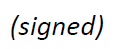 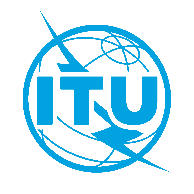 International telecommunication unionTelecommunication Standardization BureauInternational telecommunication unionTelecommunication Standardization BureauGeneva, 1 August 2023Geneva, 1 August 2023Ref:TSB Circular 127SG16/SCTSB Circular 127SG16/SCTo:-	Administrations of Member States of the Union-	ITU-T Sector Members;-	Associates of ITU-T Study Group 16;-	ITU Academia;To:-	Administrations of Member States of the Union-	ITU-T Sector Members;-	Associates of ITU-T Study Group 16;-	ITU Academia;Tel:+41 22 730 6805+41 22 730 6805To:-	Administrations of Member States of the Union-	ITU-T Sector Members;-	Associates of ITU-T Study Group 16;-	ITU Academia;To:-	Administrations of Member States of the Union-	ITU-T Sector Members;-	Associates of ITU-T Study Group 16;-	ITU Academia;Fax:+41 22 730 5853+41 22 730 5853To:-	Administrations of Member States of the Union-	ITU-T Sector Members;-	Associates of ITU-T Study Group 16;-	ITU Academia;To:-	Administrations of Member States of the Union-	ITU-T Sector Members;-	Associates of ITU-T Study Group 16;-	ITU Academia;E-mail:tsbsg16@itu.inttsbsg16@itu.intCopy to:-	The Chairman and Vice-Chairmen of ITU-T Study Group 16;-	The Director of the Telecommunication Development Bureau;-	The Director of the Radiocommunication BureauCopy to:-	The Chairman and Vice-Chairmen of ITU-T Study Group 16;-	The Director of the Telecommunication Development Bureau;-	The Director of the Radiocommunication BureauSubject:Status of Recommendations ITU-T F.749.16 (ex F.CUAV-LX) and F.751.8 (ex H.DLT-TFR) after the ITU-T Study Group 16 meeting (Geneva, 10-21 July 2023)Status of Recommendations ITU-T F.749.16 (ex F.CUAV-LX) and F.751.8 (ex H.DLT-TFR) after the ITU-T Study Group 16 meeting (Geneva, 10-21 July 2023)Status of Recommendations ITU-T F.749.16 (ex F.CUAV-LX) and F.751.8 (ex H.DLT-TFR) after the ITU-T Study Group 16 meeting (Geneva, 10-21 July 2023)Status of Recommendations ITU-T F.749.16 (ex F.CUAV-LX) and F.751.8 (ex H.DLT-TFR) after the ITU-T Study Group 16 meeting (Geneva, 10-21 July 2023)NumberTitleDecisionITU-T F.749.16 (ex F.CUAV-LX)Requirements for logistics express delivery based on civilian unmanned aerial vehiclesApprovedITU-T F.751.8 (ex H.DLT-TFR)Technical framework for DLT to cope with regulationApproved